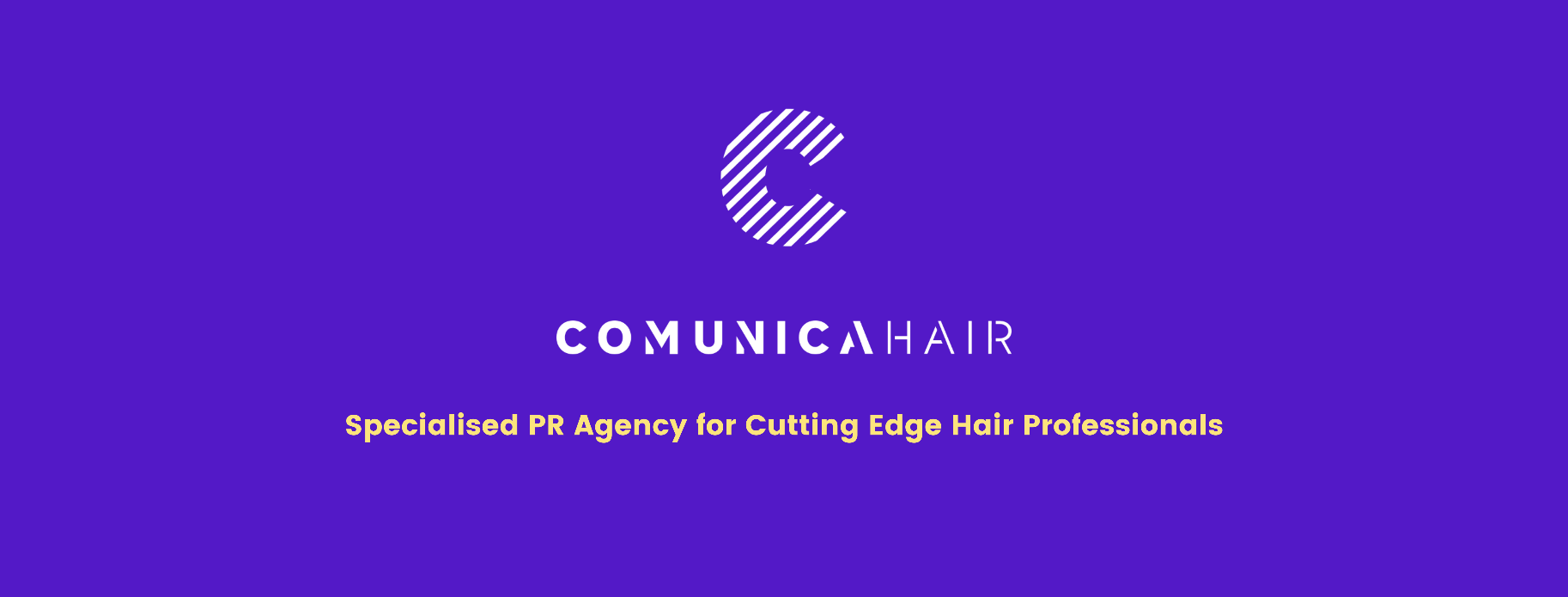 For more information, please contact Marta de Paco On         +34 670 780 664 or email press@comunicahair.com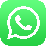 Important: These images are only available for editorial content. Credits must be included.Notification of their publication is expected.JOSE URRUTIA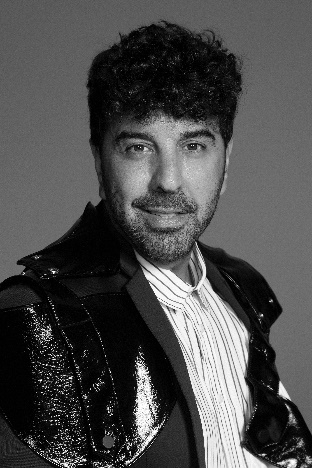 CIRCLE CollectionHair: Jose Urrutia @Peluquería Jose Urrutia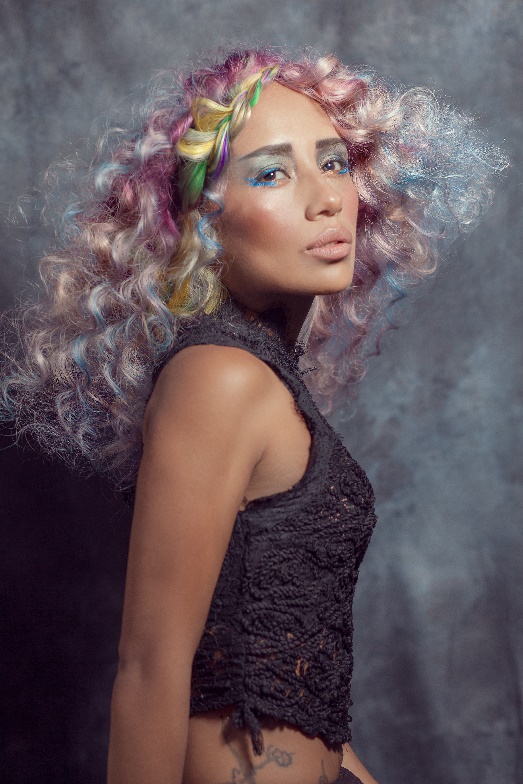 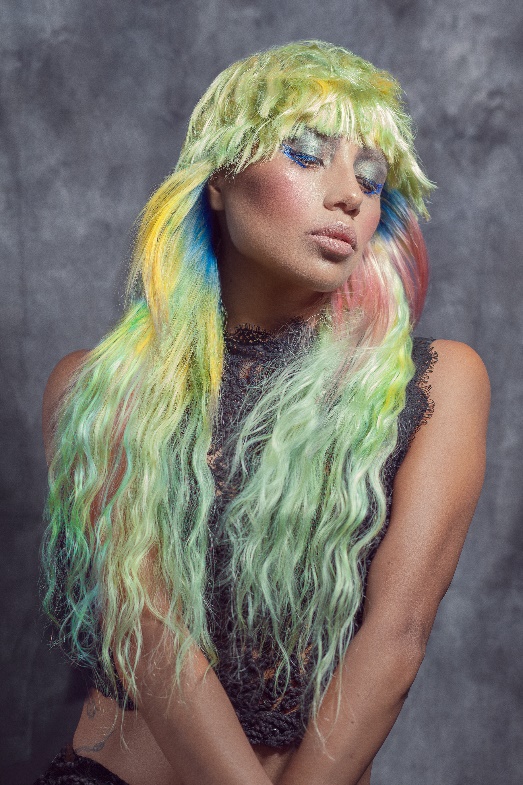 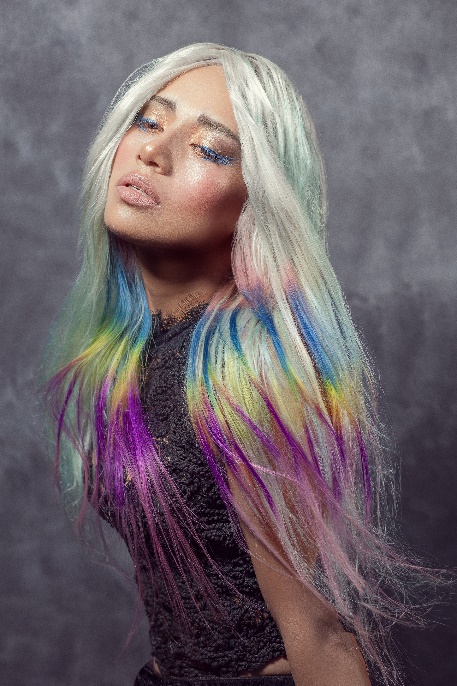 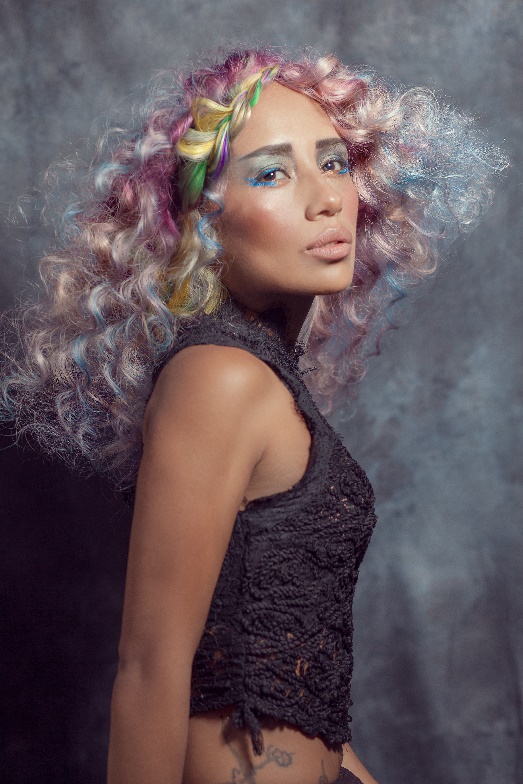 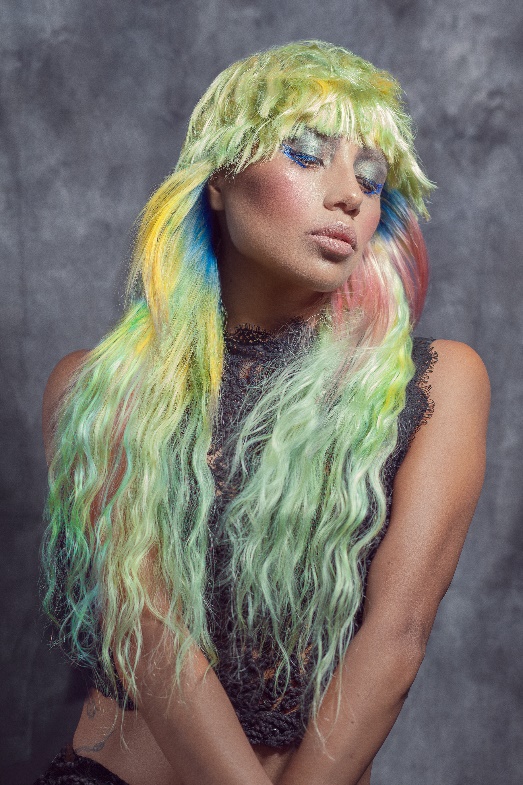 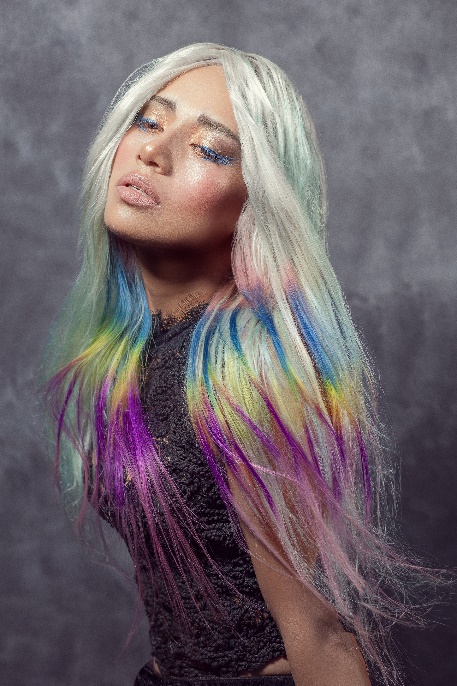 Hair Instagram @pjurrutiaHair assistant: Belén Naranjo, Karmen Ramírez, Alazne GonzálezAssistant Instagram: @belhair_make_up, @argiakaian1983, @alazneghPhotography: Jose UrrutiaPhotography Instagram @pjurrutiaRetouching: Javier VillalabeitiaRetouching Instagram: @javiervillalabeitiaMake up: Peluquería Jose urrutiaMake up Instagram @pjurrutiaStyling: Veronica Calpa PerugachiStyling Instagram @calpaperugachiProducts: Revlon ProfessionalProducts Instagram @revlonprofessional_esJOSE URRUTIACIRCLE Collection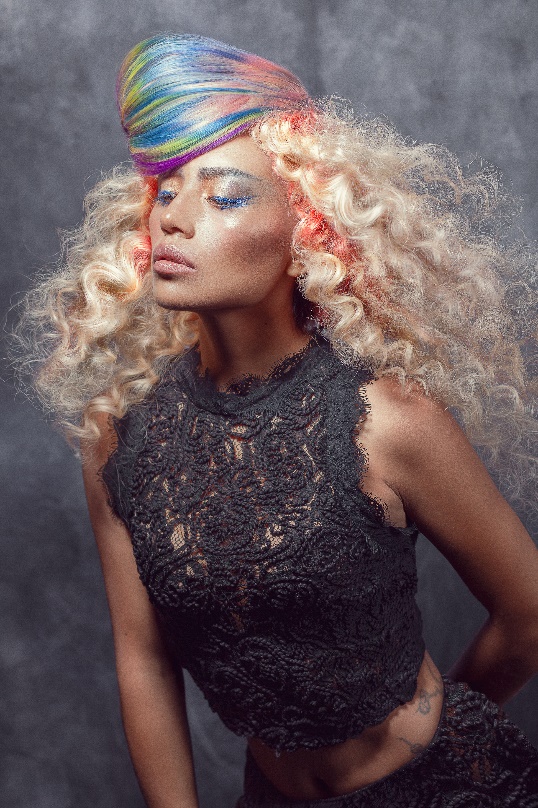 Circle is inspired by the gradient colors of nature, skies at sunset, waves crashing or the seaweed dancing in the sea.The chromatic richness that surrounds us, with shades that intermingle in an unusual way, although tremendously beautiful and that create a fascination among those who observe it.On hair, textures are combined with a strong preeminence of waves and curls that acquire even more strength with the application of the different tones. Hair simulates the softness with which algae sway with currents, the fluffiness of the most exotic bird feathers and the palette of colors that appears in the sky when the daylight fades.